Daten der Schüler*in:Name (Vor- und Zuname): _______________________________________________________Geschlecht: m wGeburtsdatum: _______________Klasse: ______________________Erstsprache: ___________________________________________________________________Lehrplan: ____________________________________________________________________________________________________________________________________________________________________Diagnose: ________________________________________________________________________________________________________________________________________________________________________________________________________________________________________________________________________________________________________________________________________Epileptische Anfälle: JA / NEIN 				falls JA, bekannt seit: ___________________Allergien: __________________________________________________________________________Medikamente zu Hause: ______________________________________________________________Medikamente in der Schule: ___________________________________________________________Erforderliche medizinische Dienste (z.B.: Sondierung): ______________________________________Hilfsmittelversorgung:Verbale Beurteilungen liegen bei (bitte ankreuzen)Therapien/ Institutionen/ weitere Personen (Zeitraum, Kontakt)LernumfeldWichtige Hinweise von zuhause: _____________________________________________________Das mag er/sie gerne: ______________________________________________________________Das mag er/sie nicht: _______________________________________________________________Nachmittagsbetreuung: _____________________________________________________________Darstellung der Lernausgangslage/ Entwicklungsstand Entwicklungsstand in den BasisbereichenFestgestellt am: ____________________Selbstständigkeit im AlltagNahrungsaufnahme: _______________________________________________________________Kleidung an- und ausziehen: _________________________________________________________Toilette/ Hygiene: _________________________________________________________________Mobilität/ Motorik/ FeinmotorikWahrnehmungSprache/ KommunikationAufmerksamkeit/ KonzentrationKognition (Bezug zum Lehrplan/ Fähigkeiten im Bereich der Kulturtechniken)Verhalten/ Sozialverhalten/ ArbeitsverhaltenFortlaufende Darstellung der individuellen Entwicklungsziele/ FördermaßnahmenSchuljahr172839410511612SchuljahrEntwicklungszielFördermaßnahmenZeithorizont123456789101112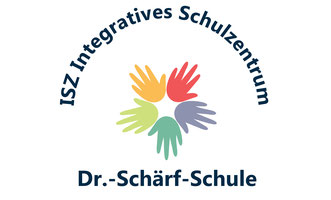 